U25M2/LEDN25D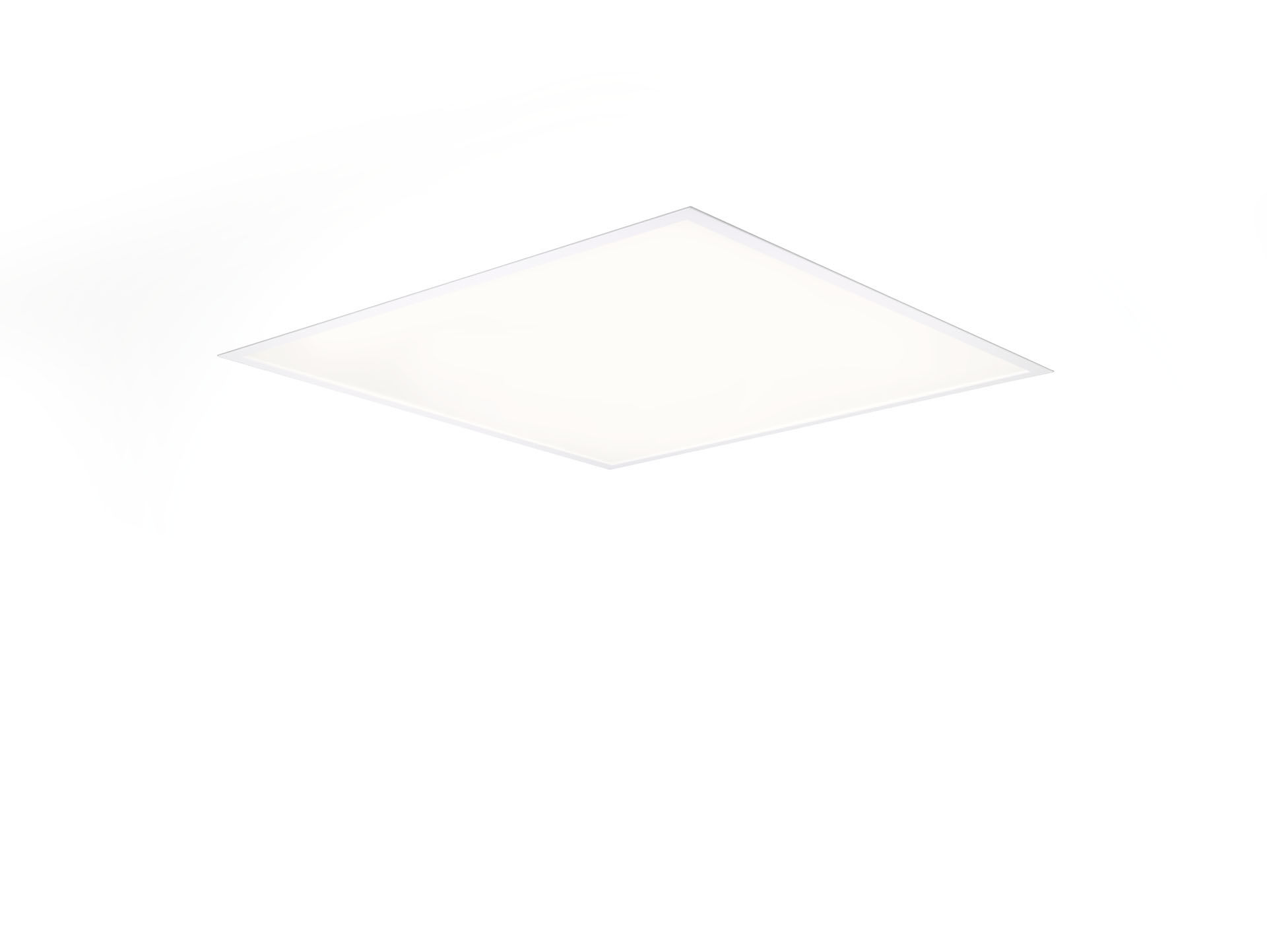 Recessed diffusor with maximum efficiency. Mesooptics foil optics, clear glass with diffuser foil, wide-angle light distribution. High luminous flux and efficiency. Dimensions: 596 mm x 596 mm x 85 mm. M600, installation as pure lay-in luminaire for modular ceilings with basic exposed TEE grid system. Flat panel diffuser with a MesoOptics™ foil on a clear glass layer for a bright and uniform illumination with wide interdistances. Luminous flux: 2900 lm, Luminous efficacy: 153 lm/W. Power: 19.0 W, DALI dimmable. Frequency: 50-60Hz AC. Voltage: 220-240V. Electrical isolation class: class I. LED with very good light maintenance; at 50000 hrs the luminaire retains 98% of it's initial flux (Tq=25°C). Correlated colour temperature: 4000 K, Colour rendering ra: 80. Standard deviation colour matching satisfy 3 SDCM. Photobiological safety EN 62471: RISK GROUP 0 UNLIMITED. Lacquered sheet steel housing, specular white. IP protection level: IP20. IK protection level: IK07. IP from below: IP40 from below. Glowwire: 850°C. 5 years warranty on luminaire and driver. Certifications: CE, ENEC. Luminaire with halogen free leads. The luminaire has been developed and produced according to standard EN60598-1 in a company that is ISO9001 and ISO14001 certified.